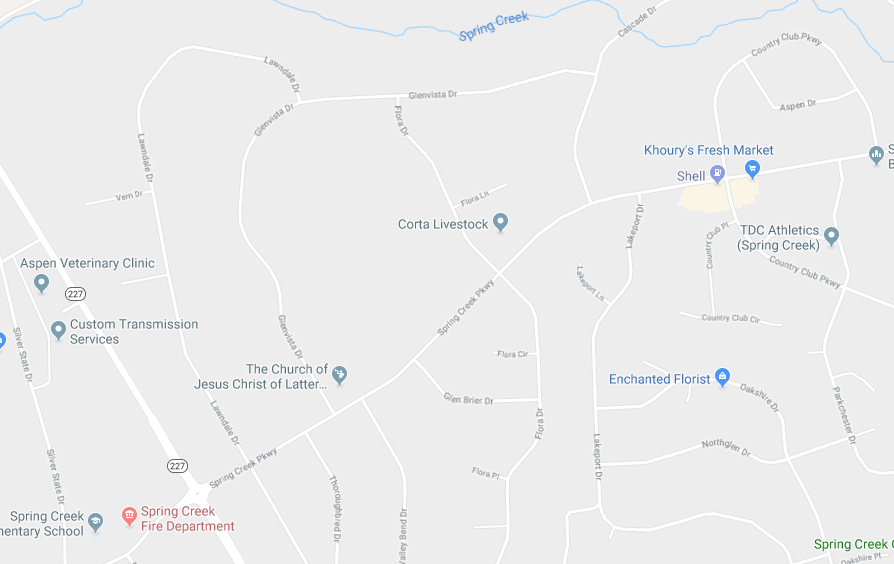  = PARADE CHECK IN 	= ROAD CLOSED                   = PARADE ENDS                                                                                          6/25/19